EN LA PÁGINA DE LA RAMA JUDICIAL SE ENCUENTRAN TODAS LAS PROVIDENCIAS FIRMADAS, EN NOTIFICACIONES ELECTRONICAS LOS ESTADOS Y LOS LISTADOS DE TRASLADOS LOS CUALES LOS PUEDE VIZUALIZAR DE LA SIGUIENTE MANERA:1-INGRESA A LA PAGINA DE LA RAMA JUDICIAL WWW.RAMAJUDICIAL.GOV.CO2-BUSCA EL LINK DE TRIBUNALES SUPERIORES3-BUSCA EL LINK DE CUNDINAMARCA4-BUSCA EL LINK DE CIVIL – FAMILIA5-BUSCA EL LINK DE SECRETARIA DE LA SALA CIVIL FAMILIA Y AGRARIA6-LUEGO EN LA PARTE IZQUIERDA ENCUENTRA LOS SIGUIENTES LINKS PARA:6.1-BUSCA EL LINK DE CONSULTA DE NOTIFICACIONES ELECTRÓNICAS, LUEGO EL AÑO (2021 -  2020), PARA OBSERVAR LOS AUTOS QUE SE ENCUENTRAN ESCANEADOS, SE BUSCA POR LA FECHA (MES Y DIA) Y UBICA EL NUMERO DEL PROCESO Y LE DICE VER6.2-BUSCA EL LINK DE ESTADOS, LUEGO EL AÑO (2020 - 2021) PARA OBSERVAR LOS ESTADOS QUE SE ENCUENTRAN ESCANEADOS, SE BUSCA POR LA FECHA Y LE DICE VER 6.3-BUSCA EL LINK DE TRASLADOS, LUEGO EL AÑO (2020 - 2021) PARA OBSERVAR LOS TRASLADOS QUE SE ENCUENTRAN ESCANEADOS, SE BUSCA POR LA FECHA Y LE DICE VER (PERO LO PUEDE DAR DESCARGAR PARA VER EL LISTADO DEL MISMO)Buscamos WWW.RAMA JUDICIAL.GOV.CO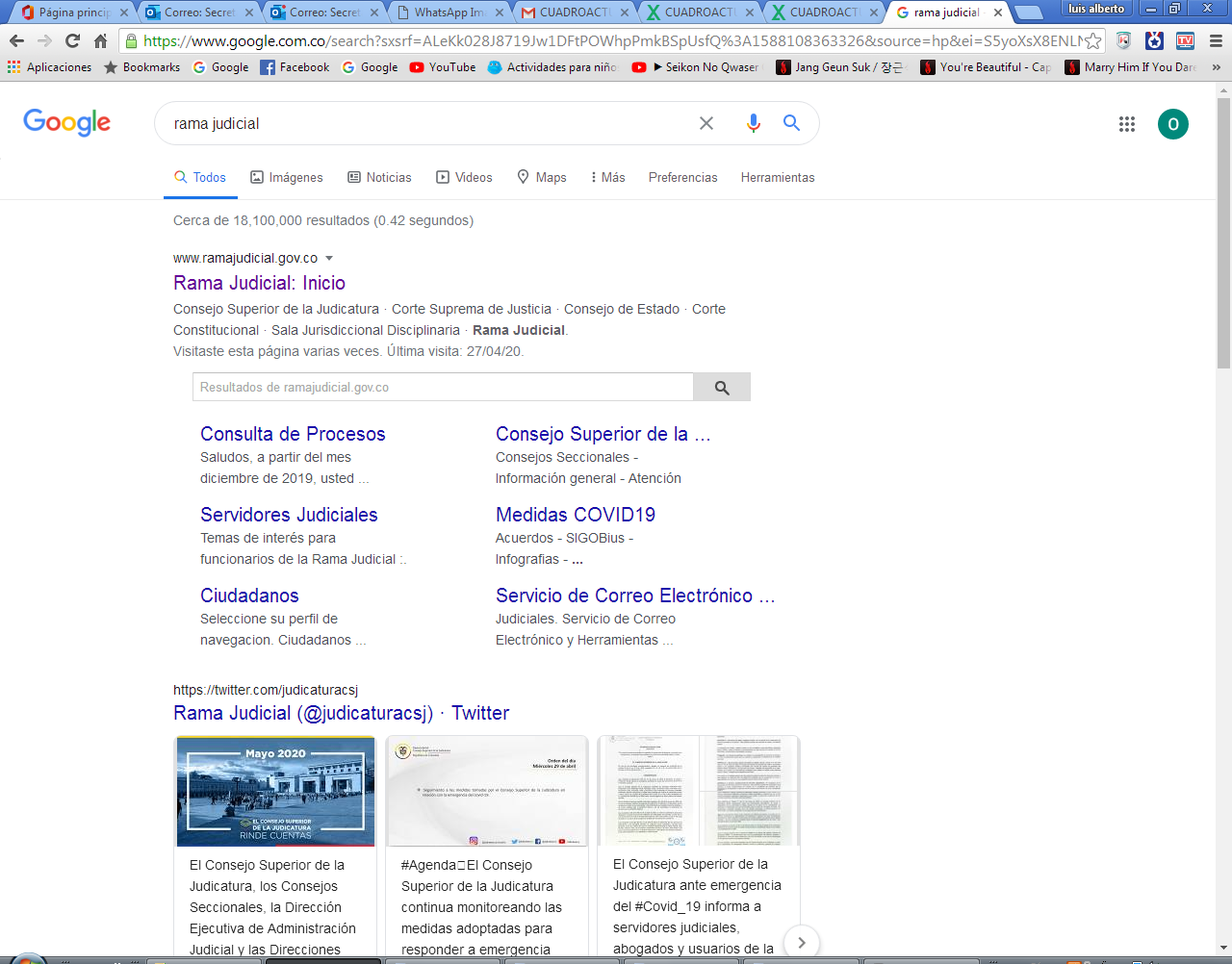 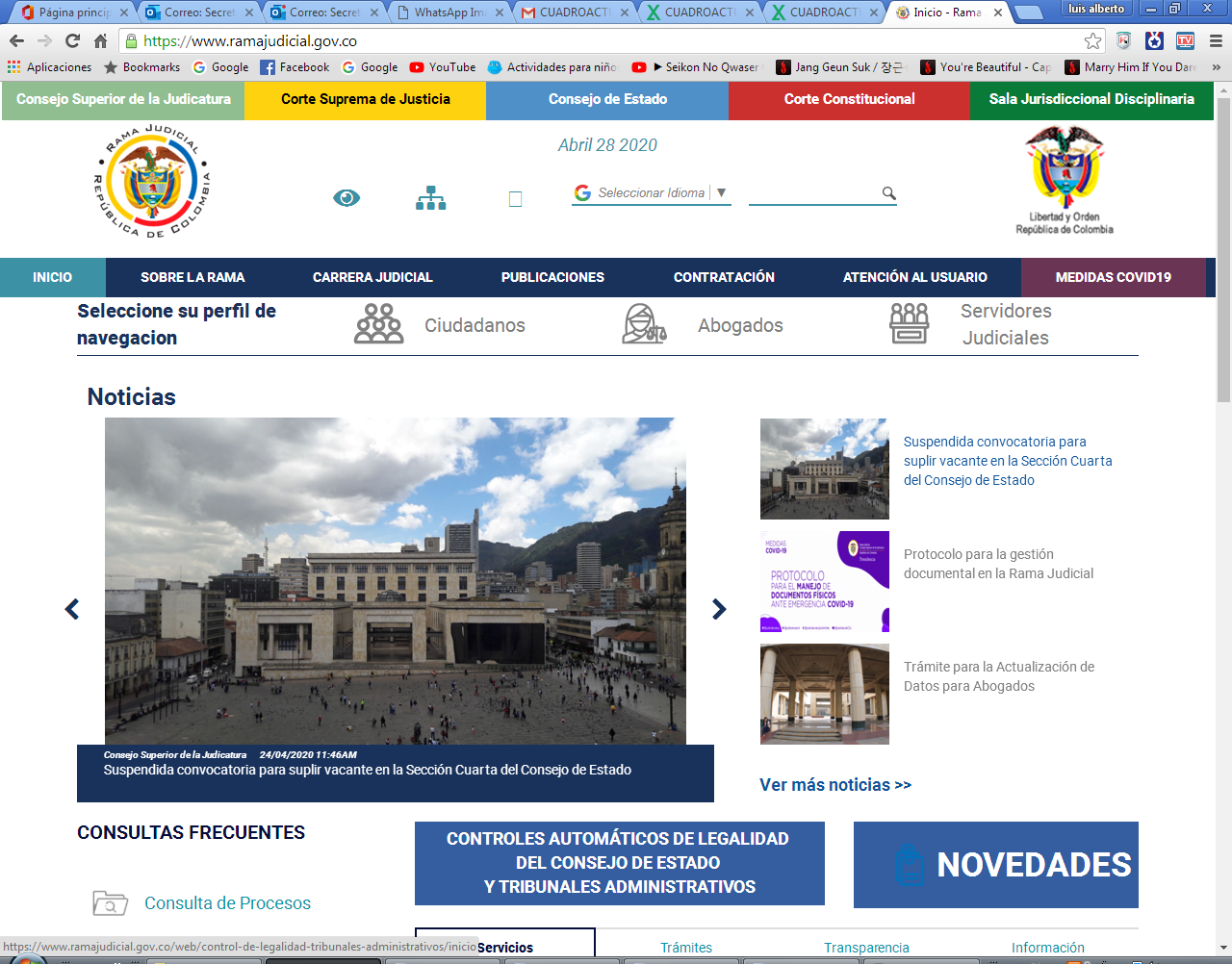 BUSCAMOS TRIBUNALES SUPERIOR Y LE DAMOS CLICK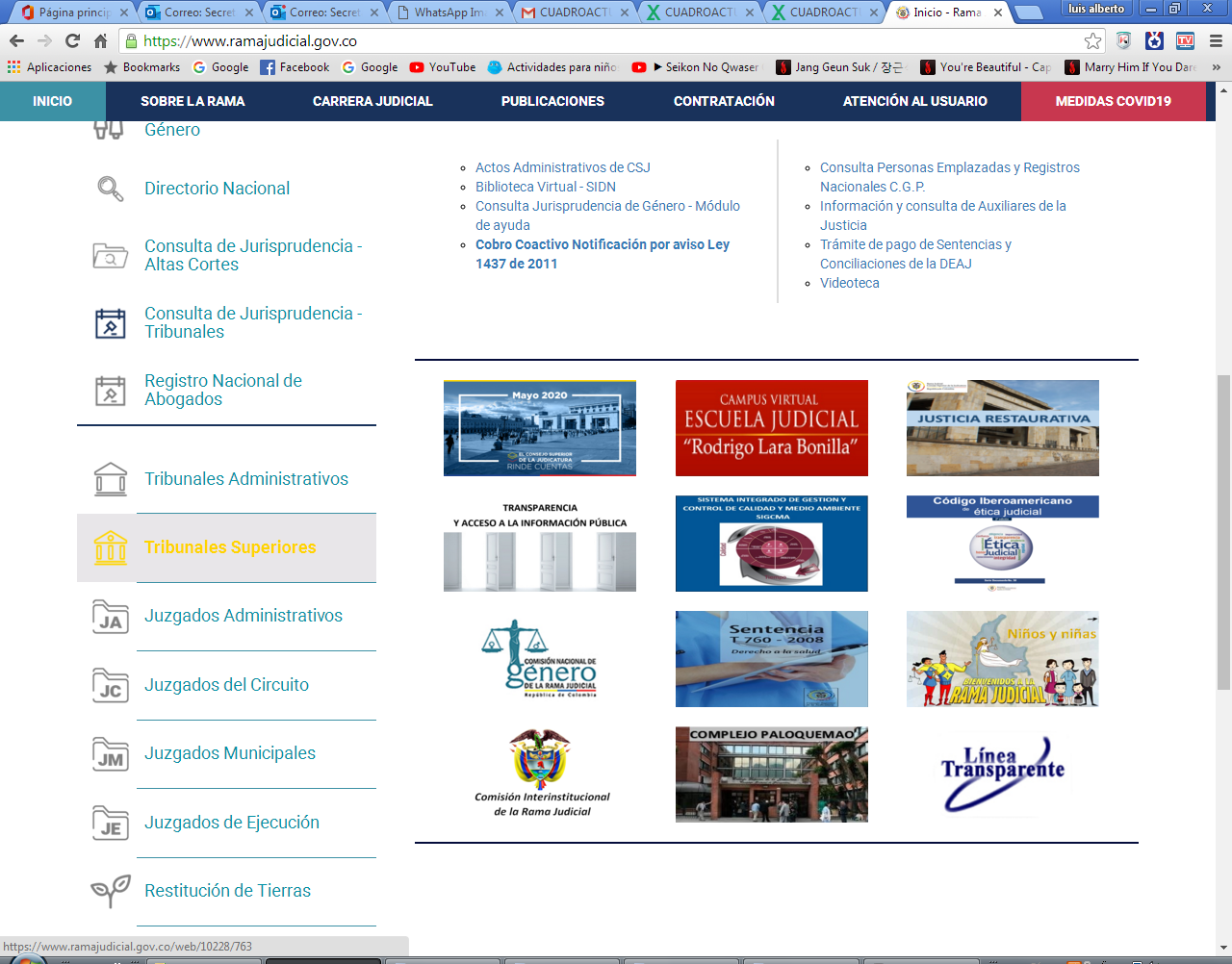 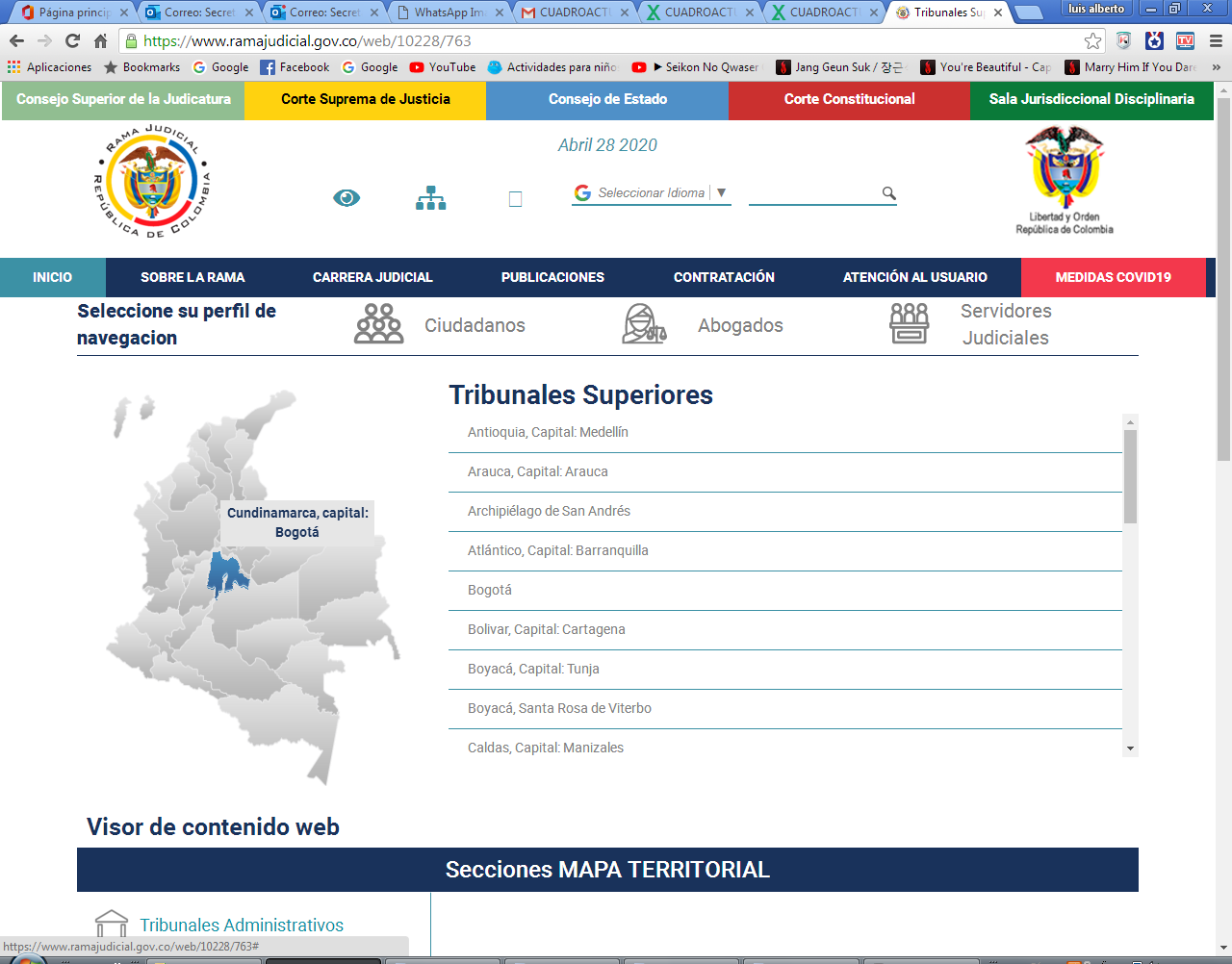 BUSCAMOS PARA NUESTRO CASO TRIBUNAL SUPERIOR DE CUNDINAMARCA Y LE DAMOS CLICK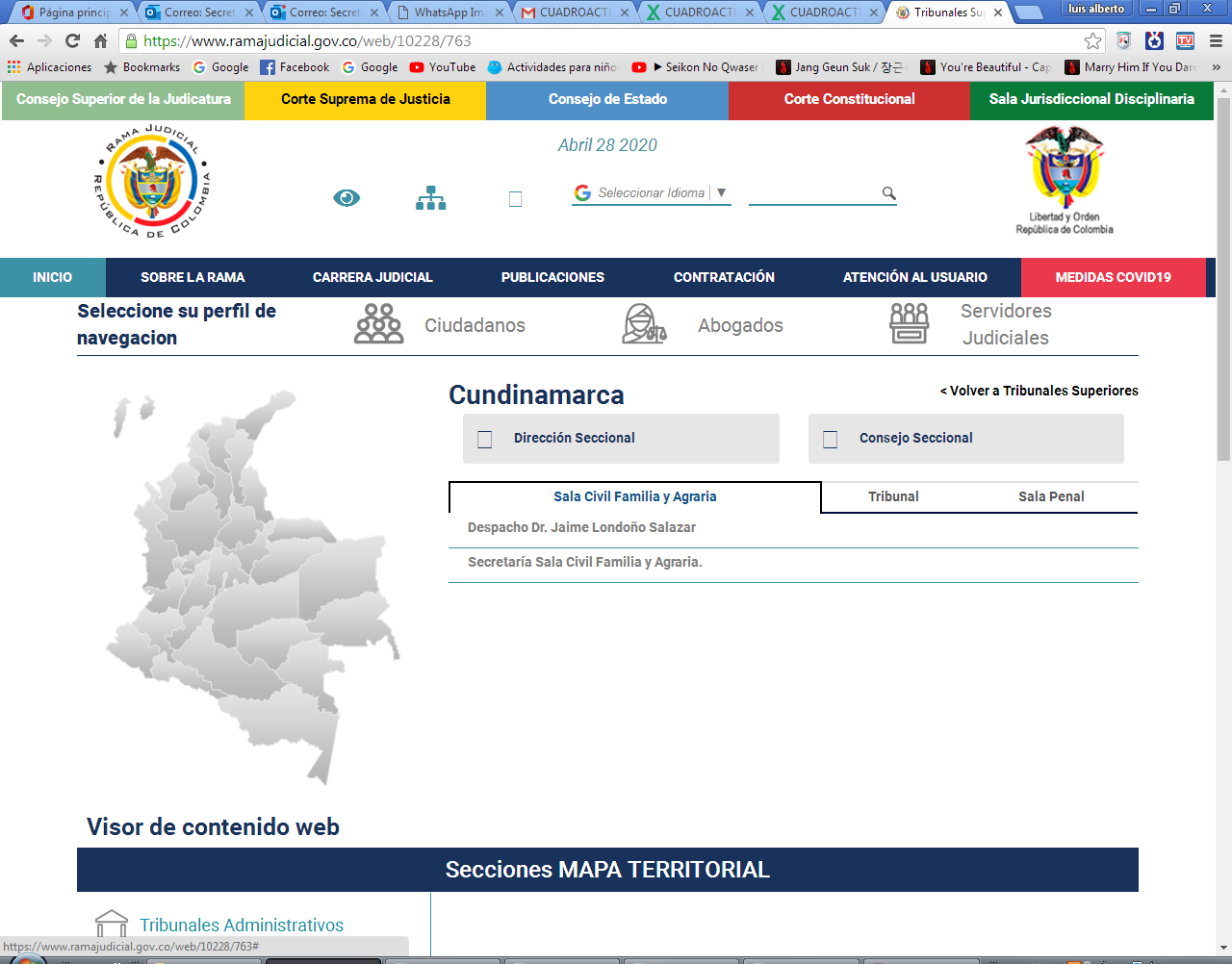 BUSCAMOS SECRETARIA SALA CIVIL FAMILIA Y AGRARIA Y DAMOS CLICK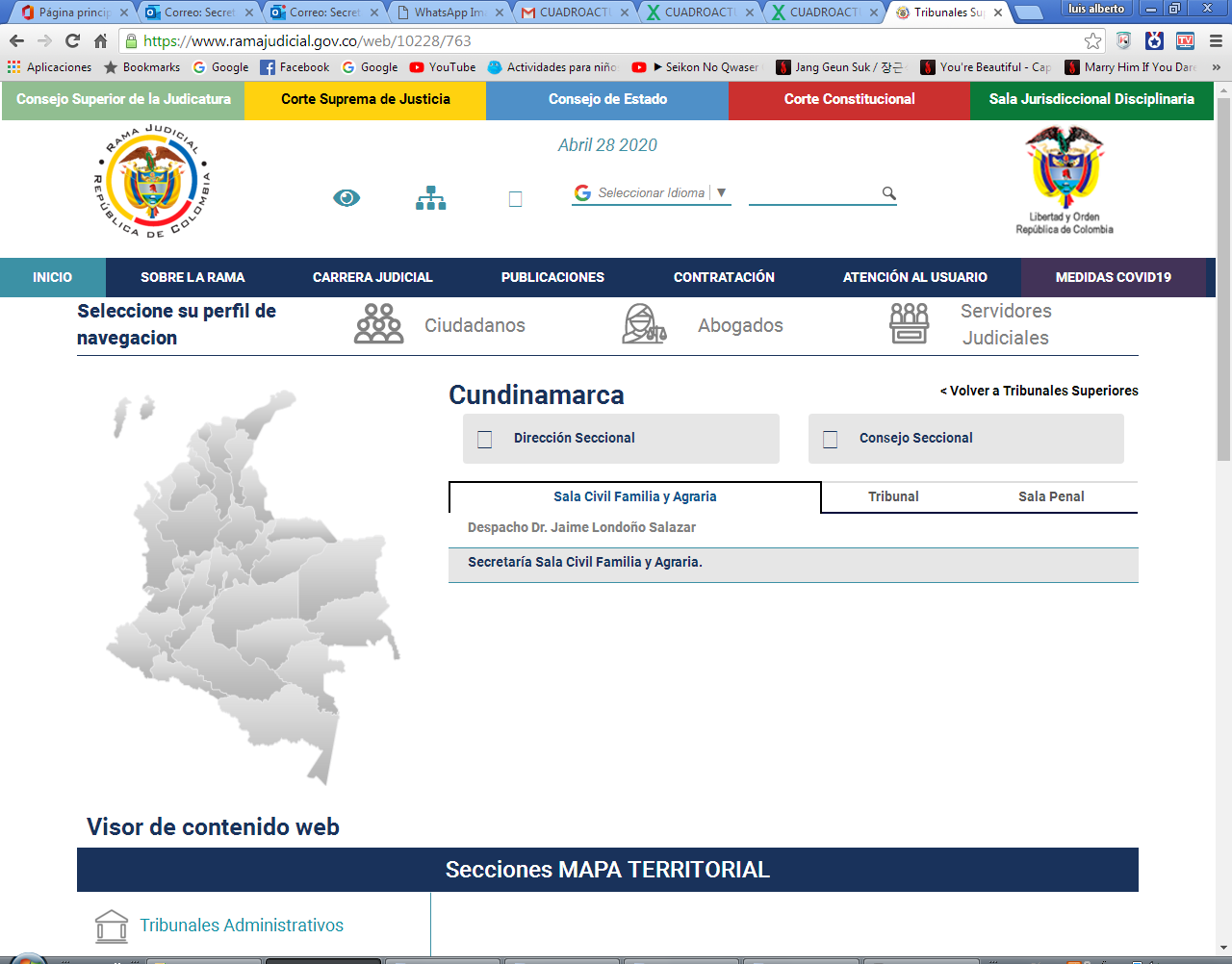 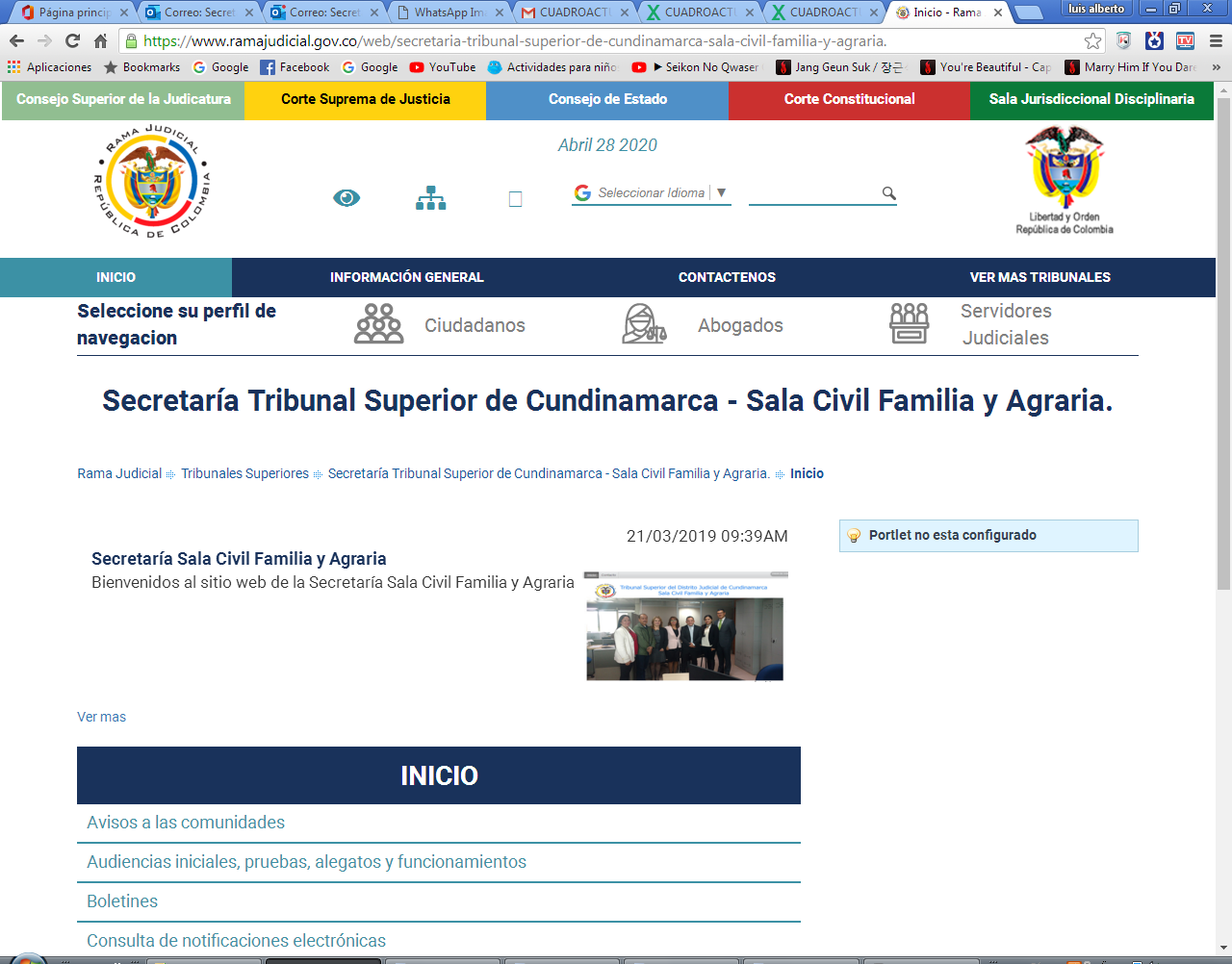 NOS UBICAMOS EN INICIO:  SE PUEDE CONSULTAR LOS ESTADOS.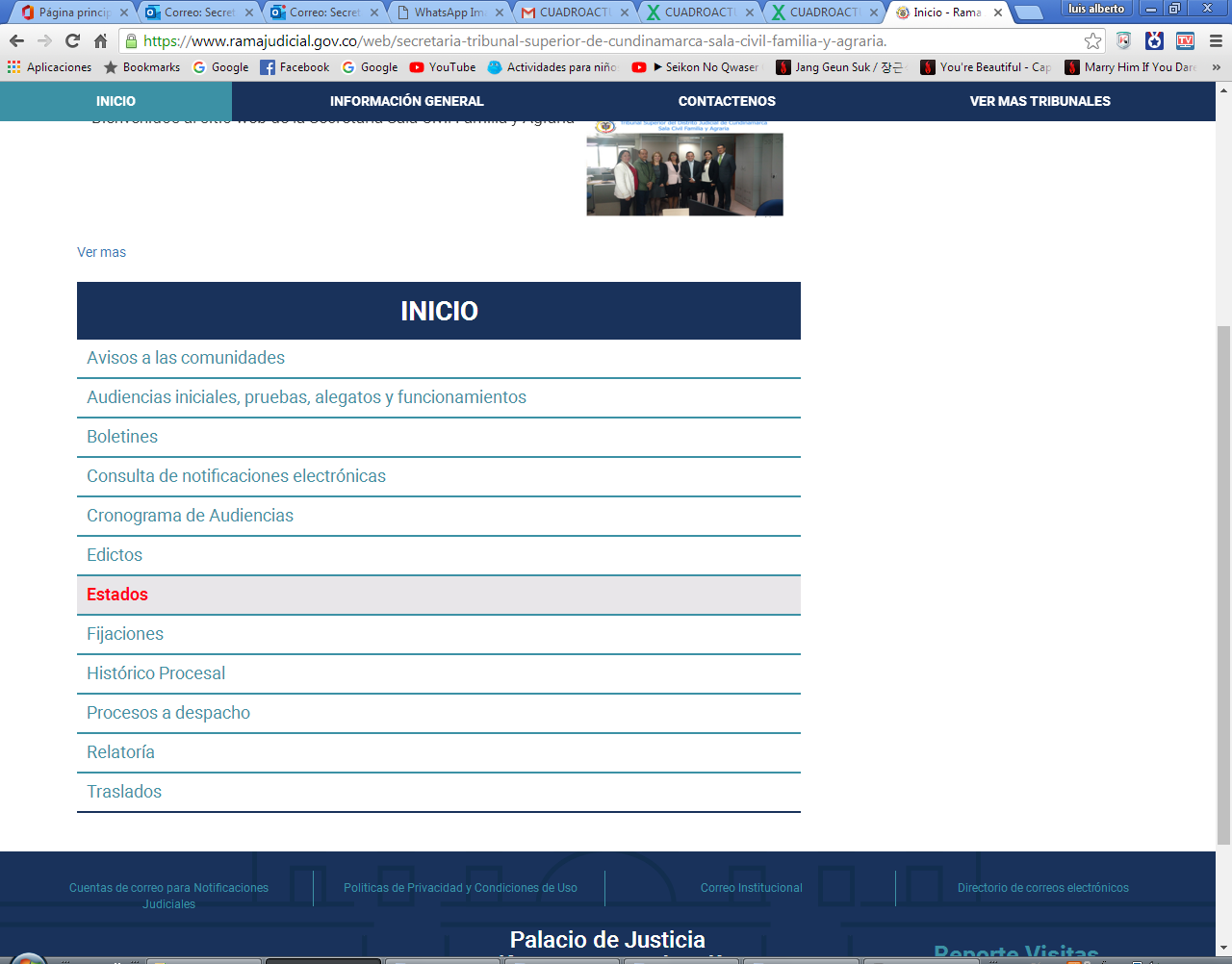 5.1- NOS UBICAMOS EN INICIO: TAMBIEN  SE PUEDE CONSULTAR NOTIFICACIONES ELECTRONICAS Y ALLI PUEDE CONSULTAR LAS DIFERENTES PROVIDENCIAS ESCANEADAS.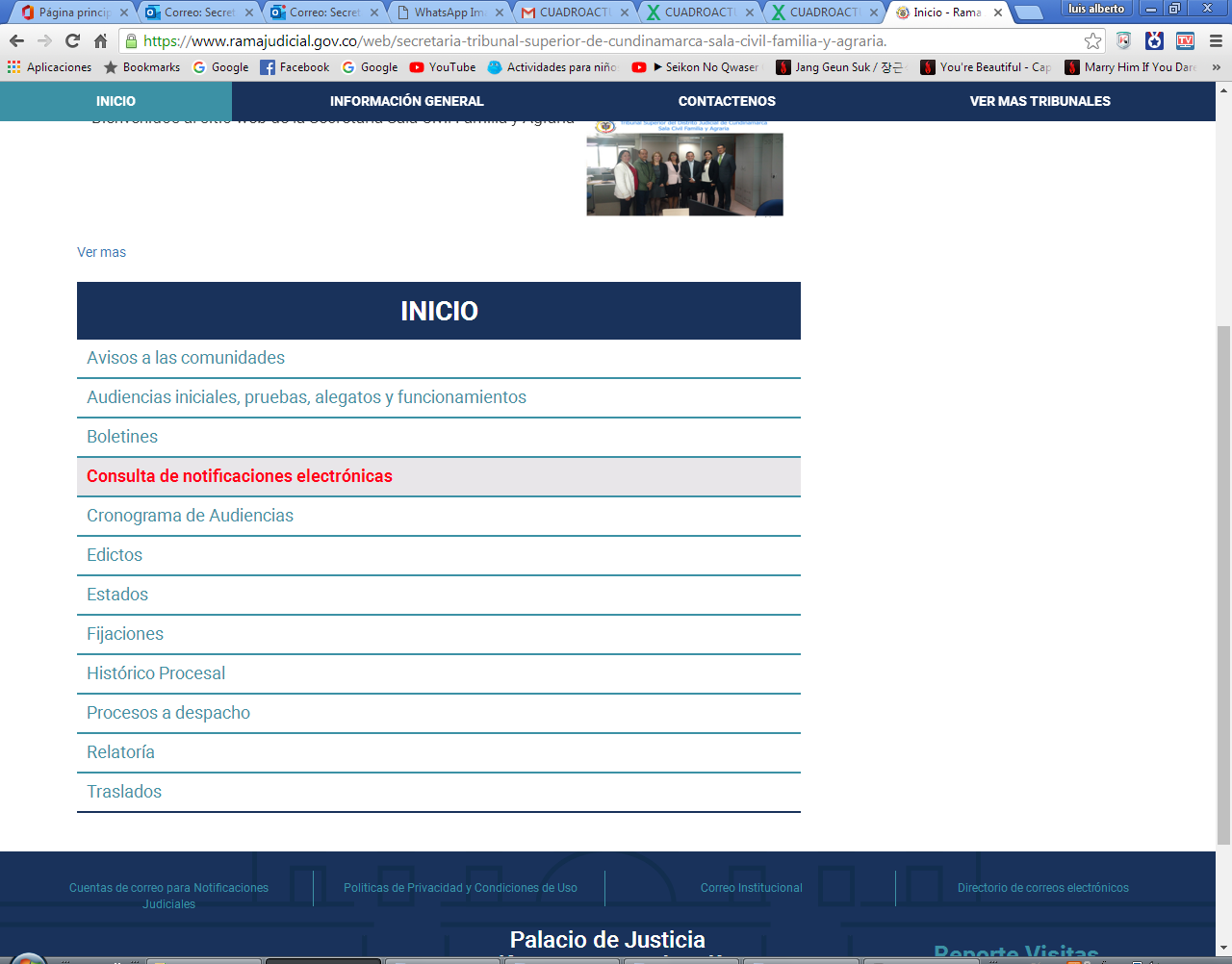 5.2- EL LISTADO DEL ESTADO: DAMOS CLIP Y ESCOGEMOS EL AÑO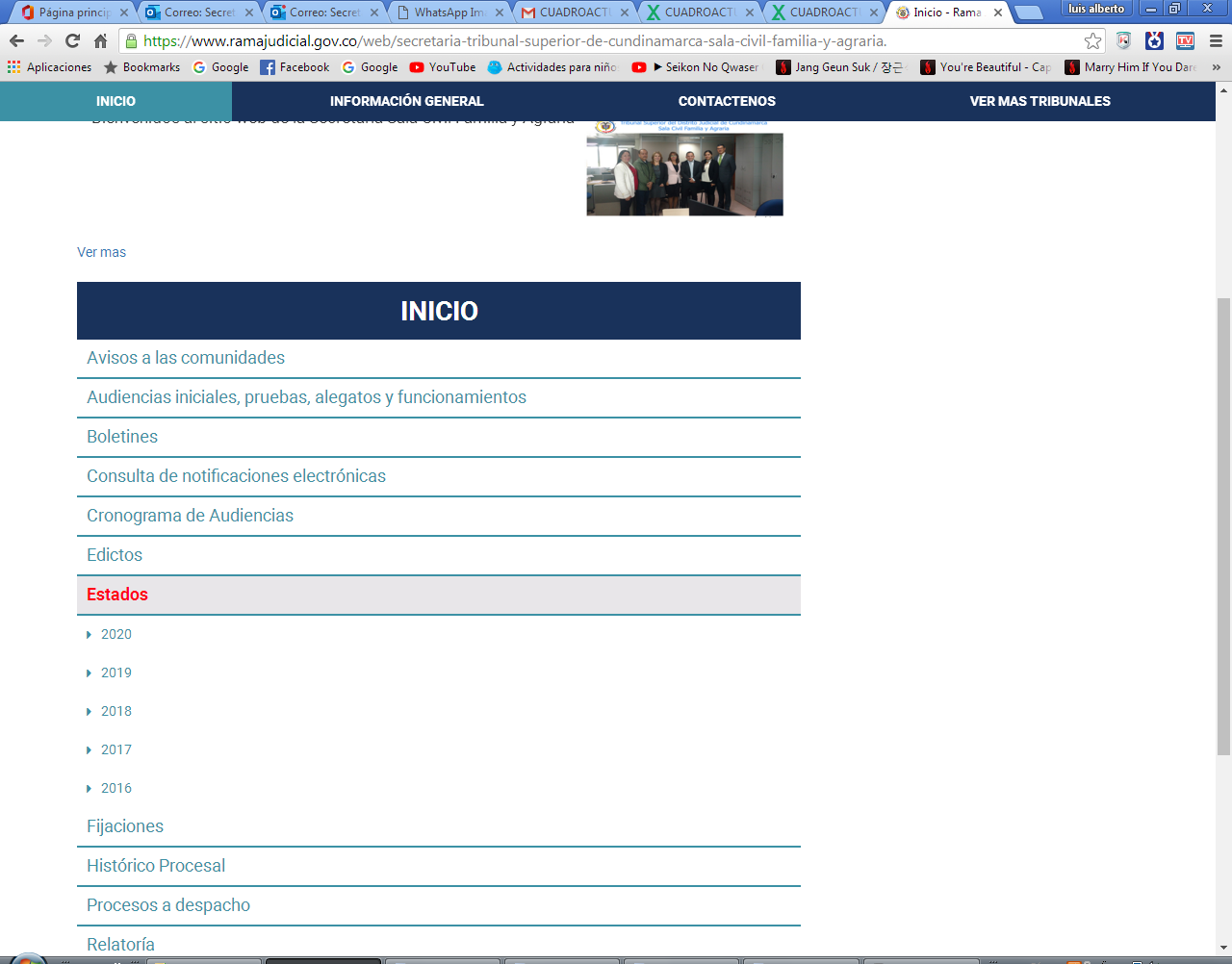 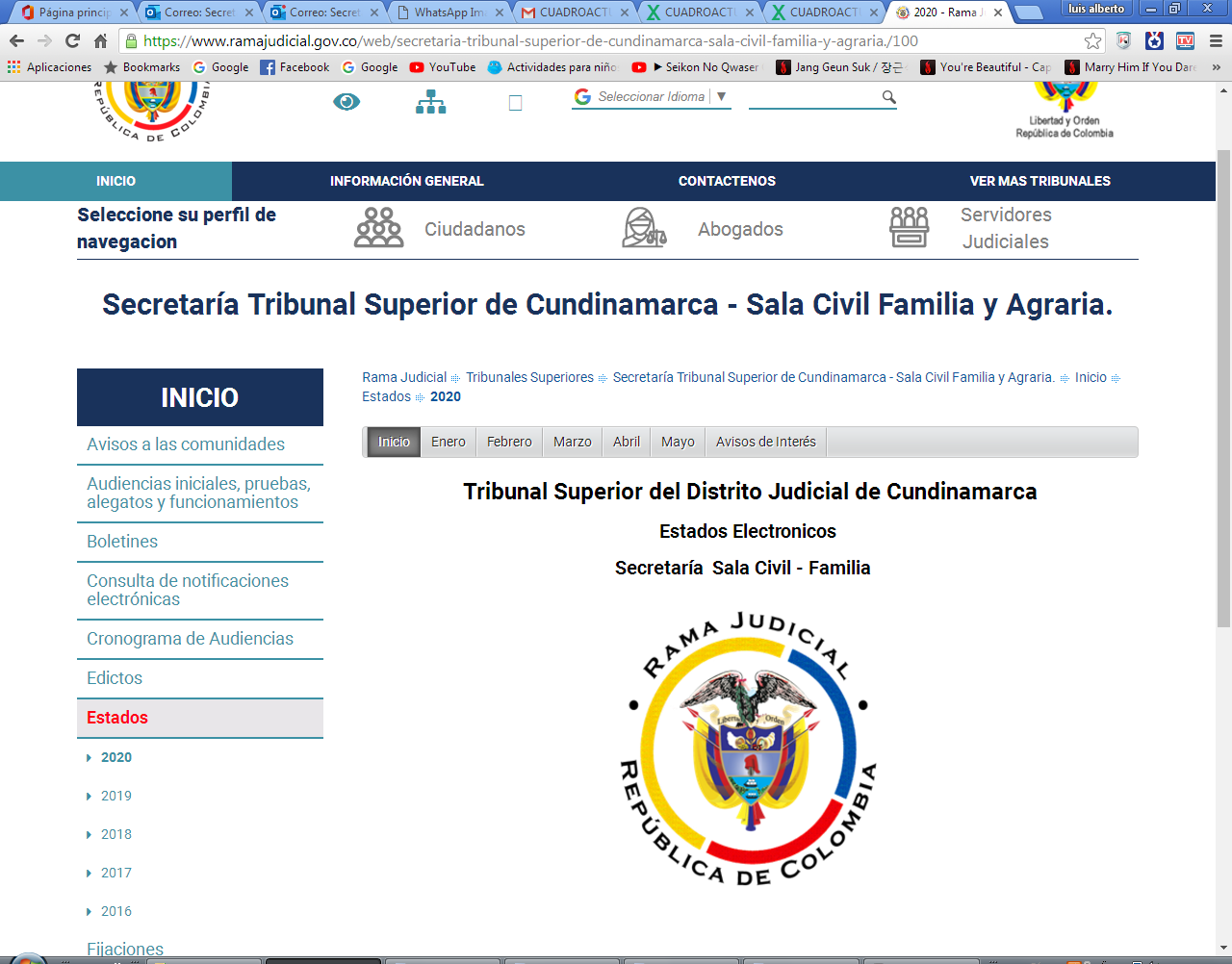 ESCOGEMOS EL MES A CONSULTAR: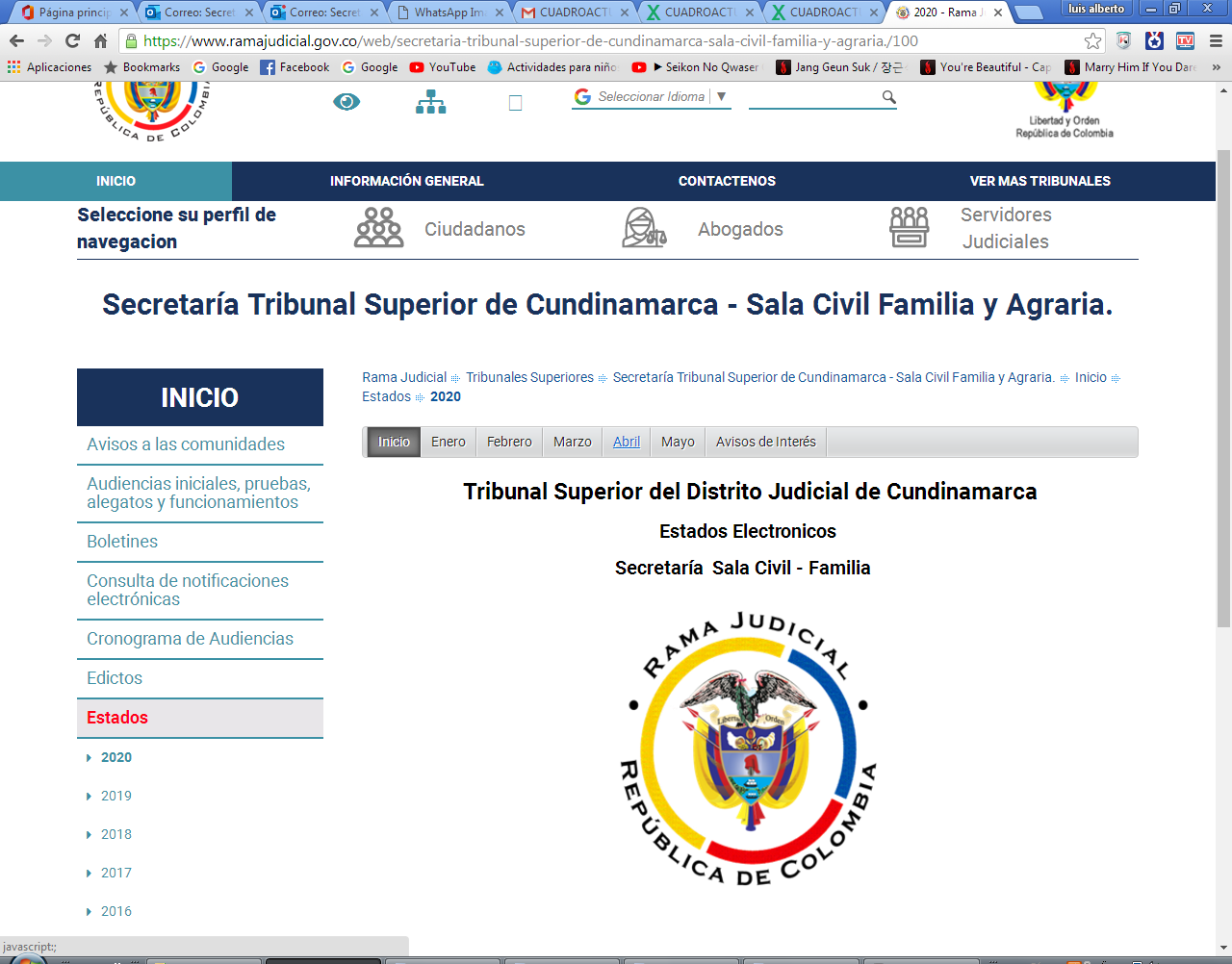 DAMOS CLICK EN VER: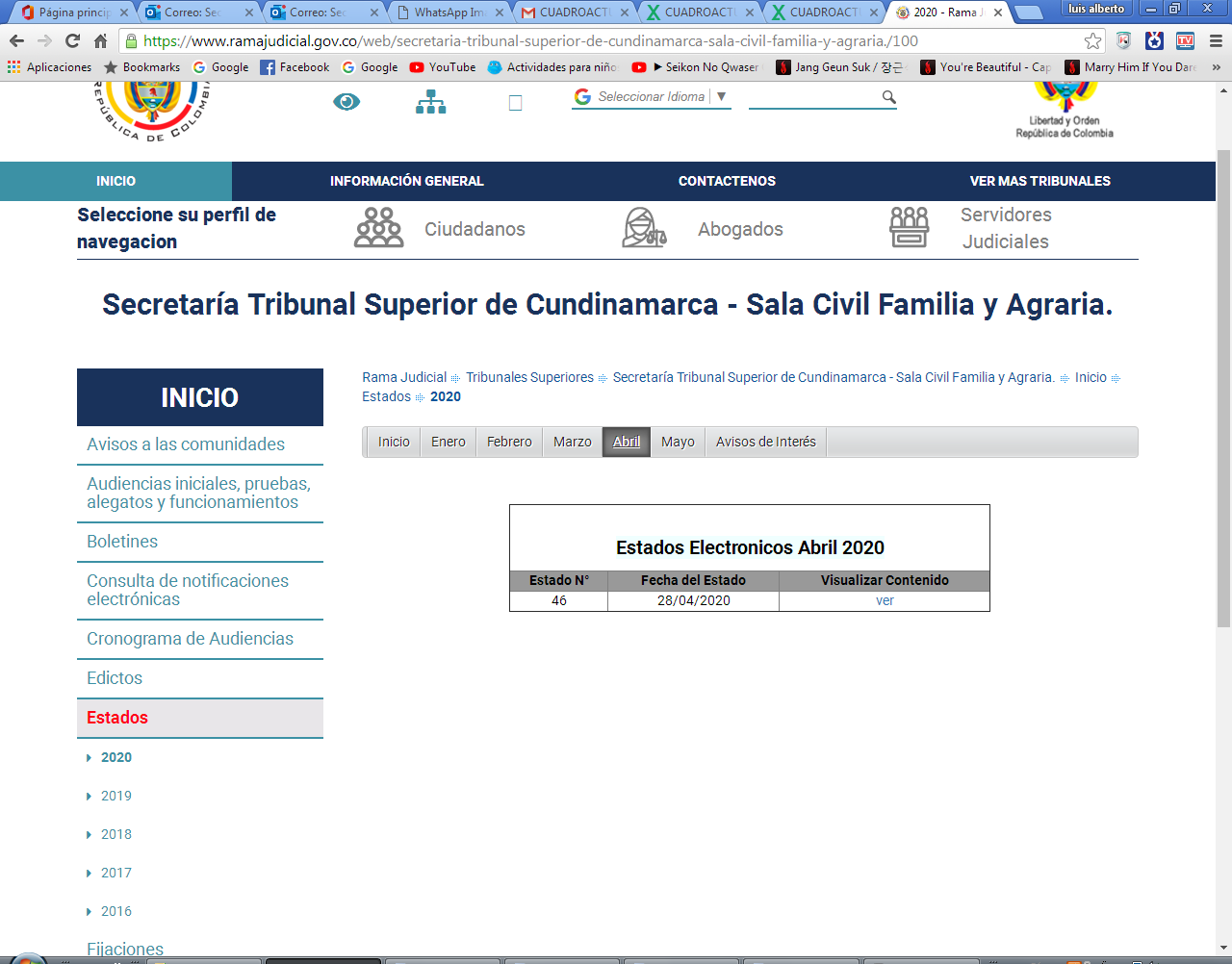 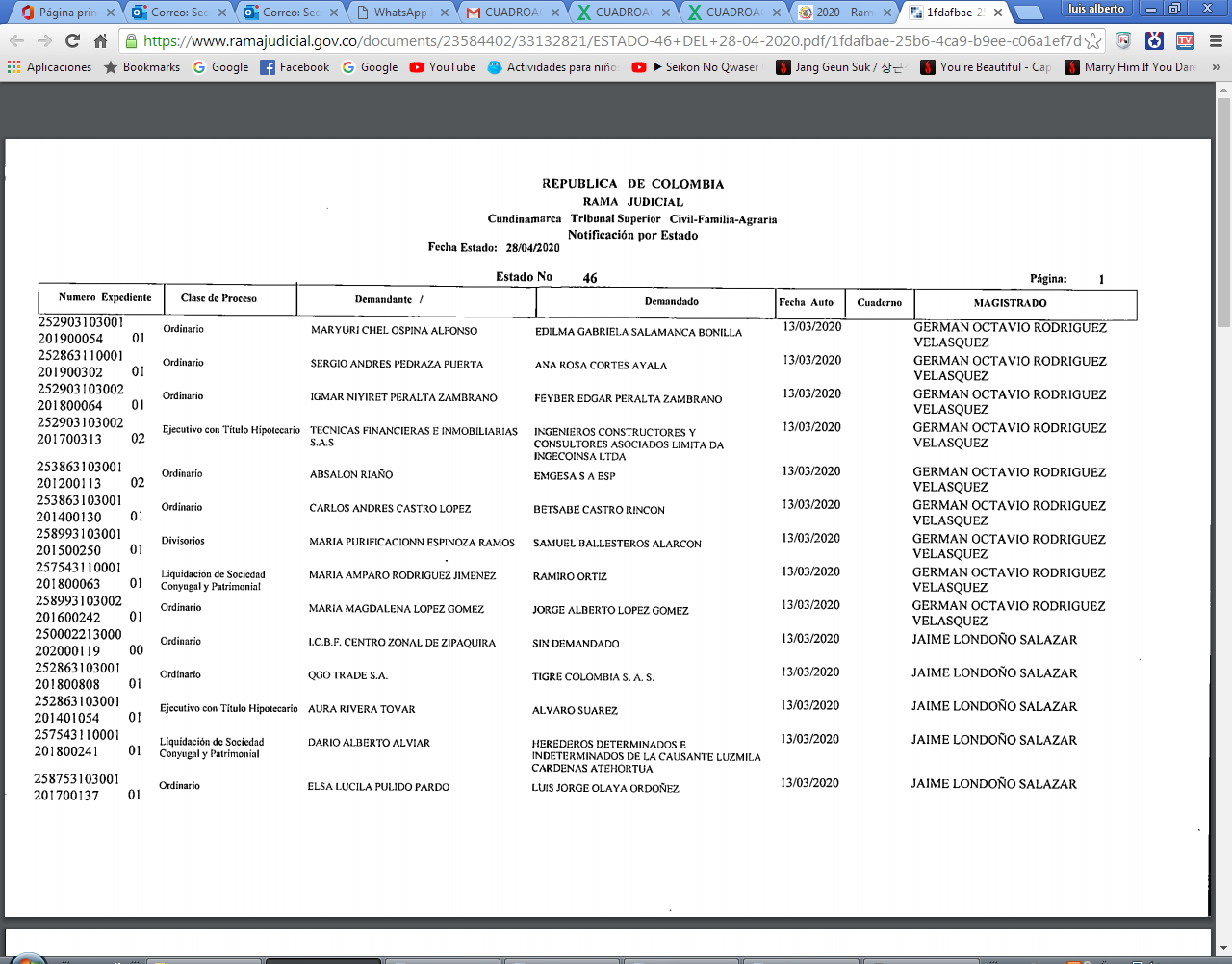 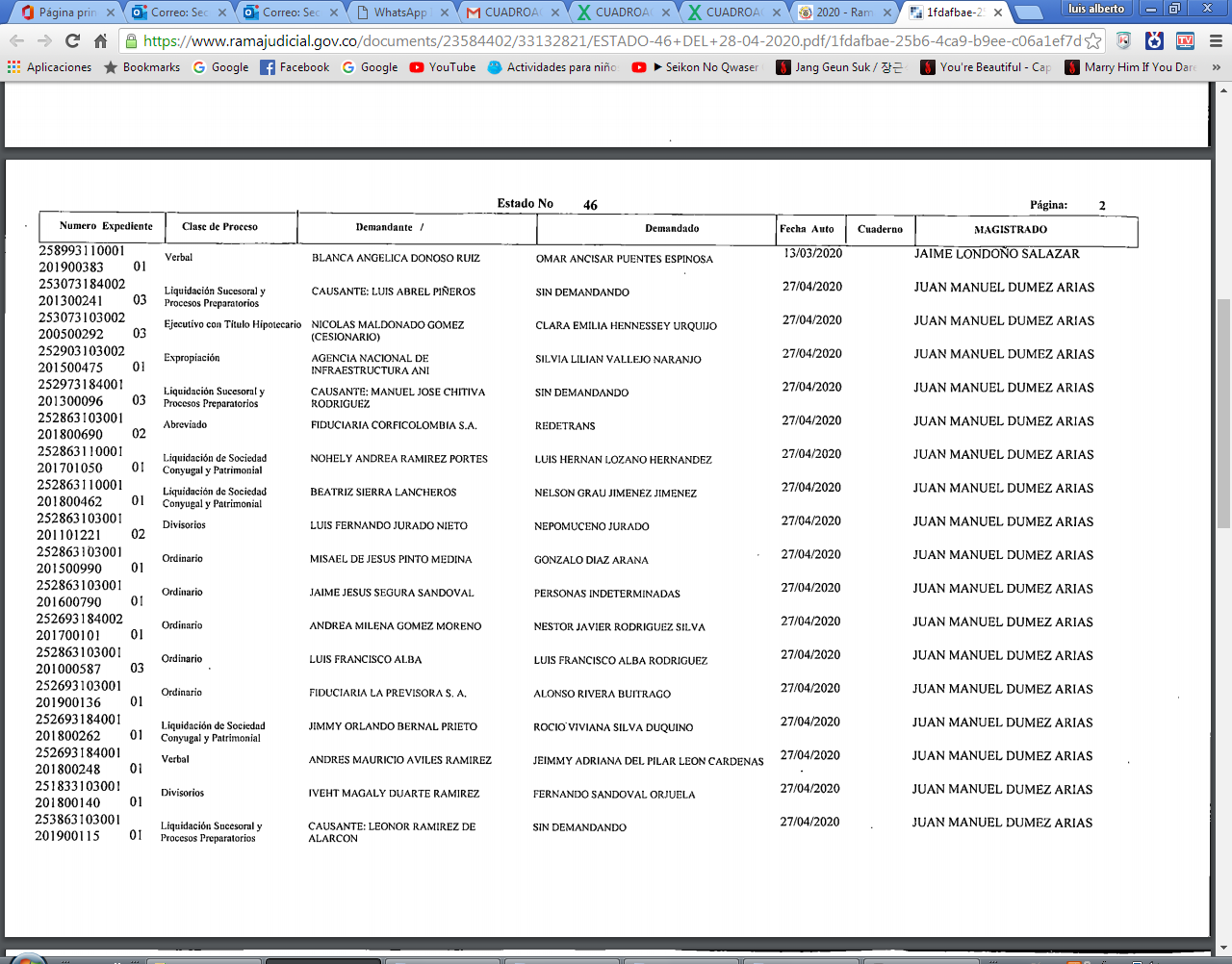 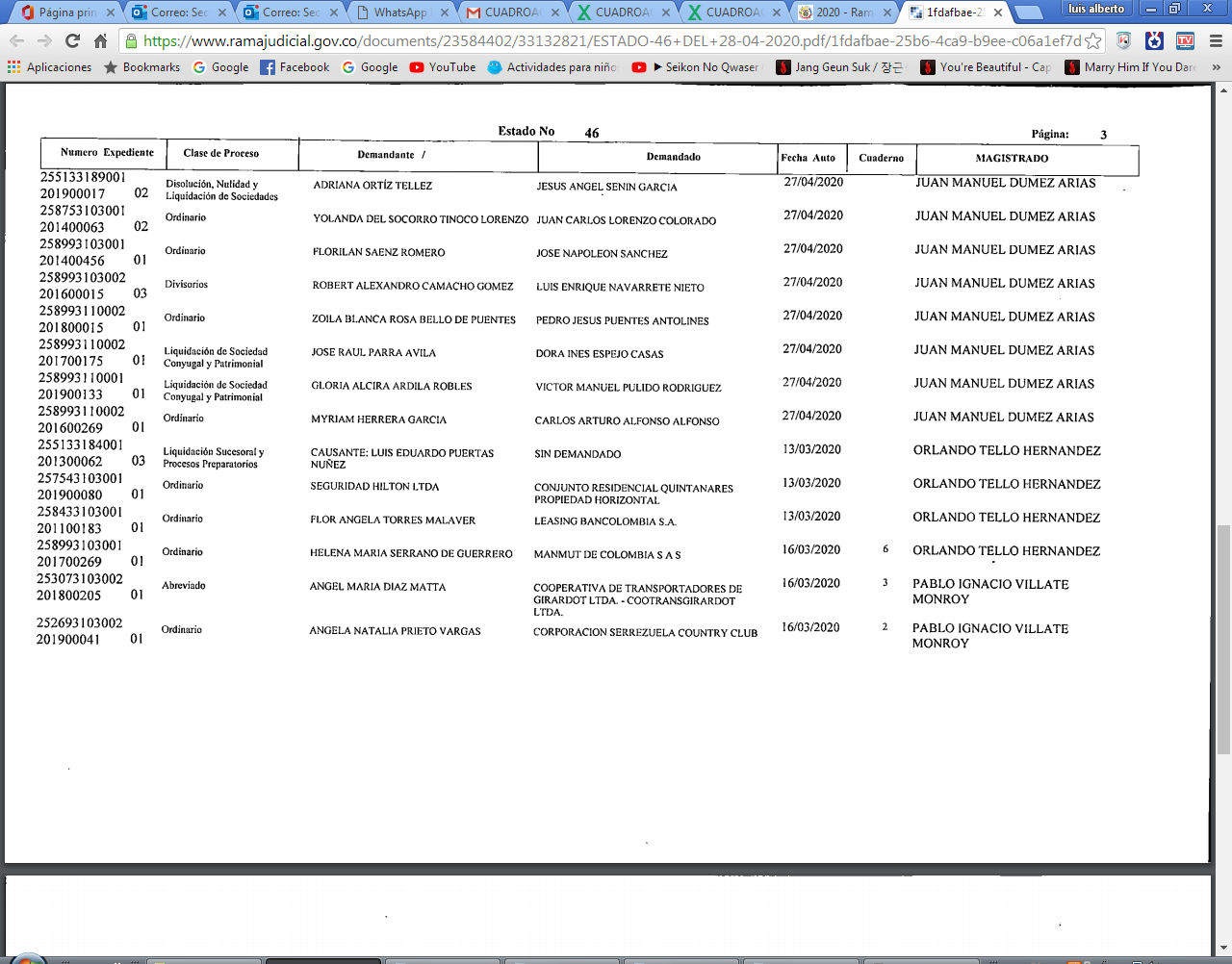 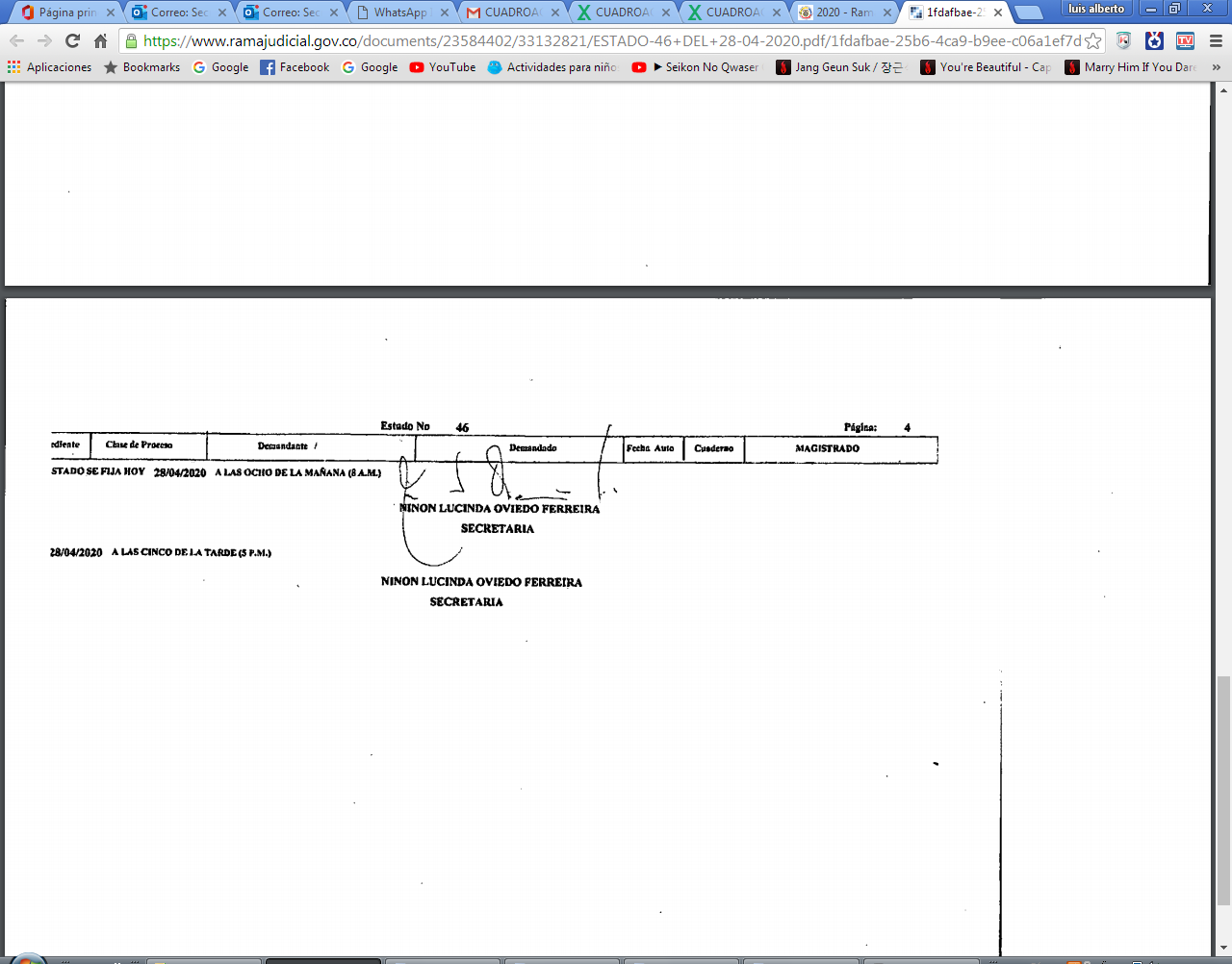 AHORA, PARA BUSCAR LA PROVIDENCIA NOS UBICAMOS EN INICIO: VAMOS A CONSULTA DE NOTIFICACIONES ELECTRONICAS, DAMOS CLIP Y ESCOGEMOS EL AÑO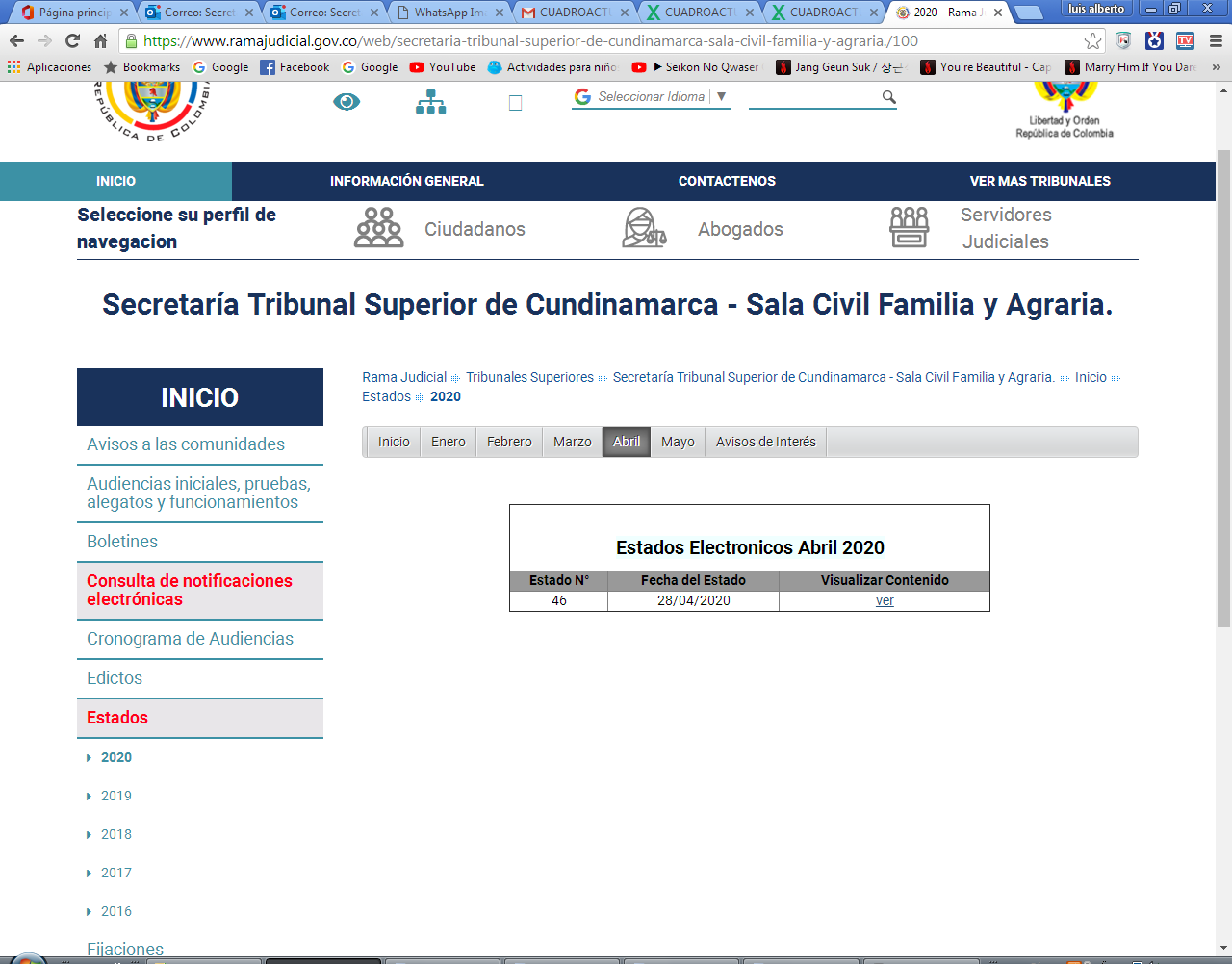 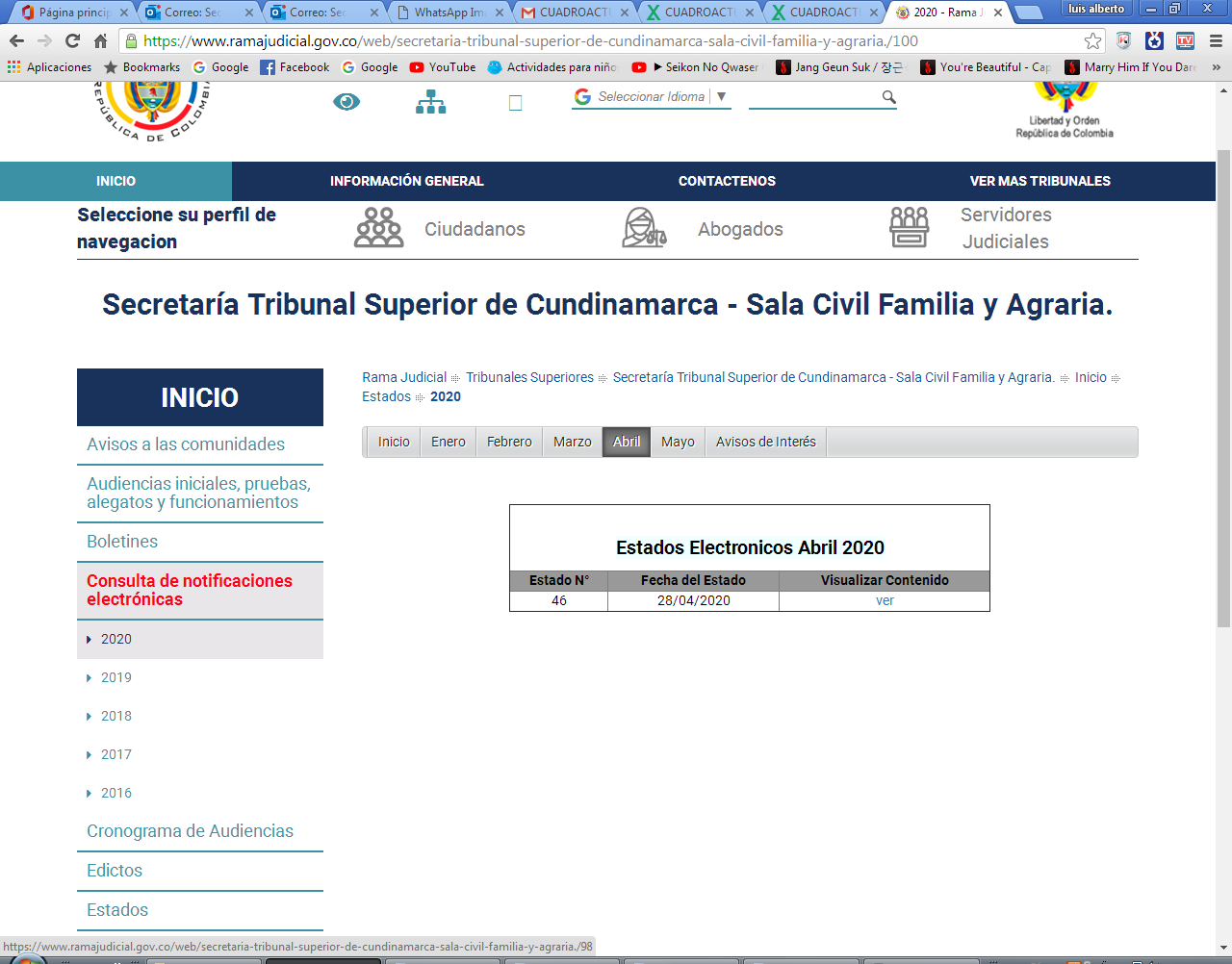  LUEGO BUSCAMOS EL MES Y DAMOS CLICK: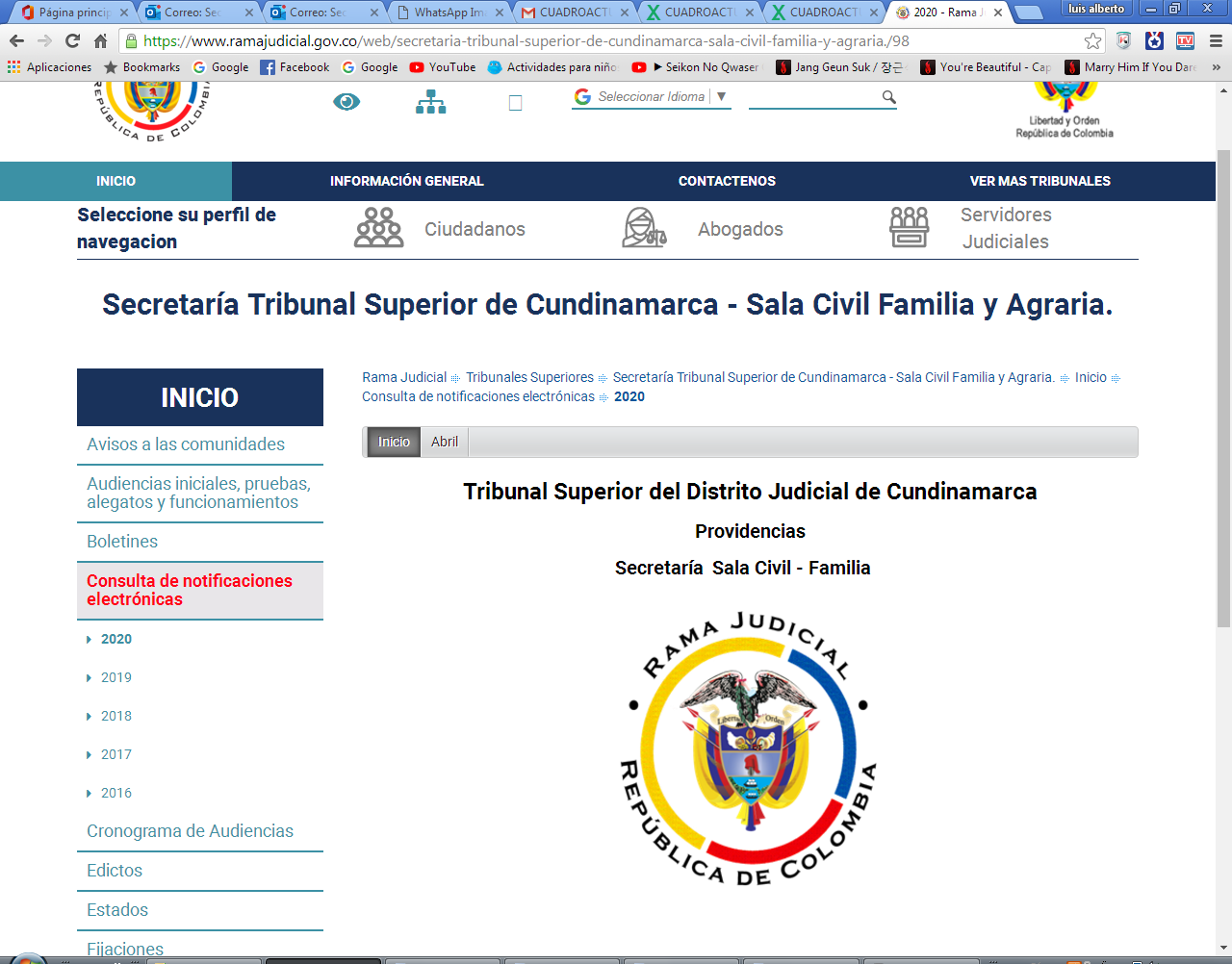 APARECEN TODAS LAS PROVIDENCIAS, DEL ESTADO DEL DÍA CORRESPONDIENTE: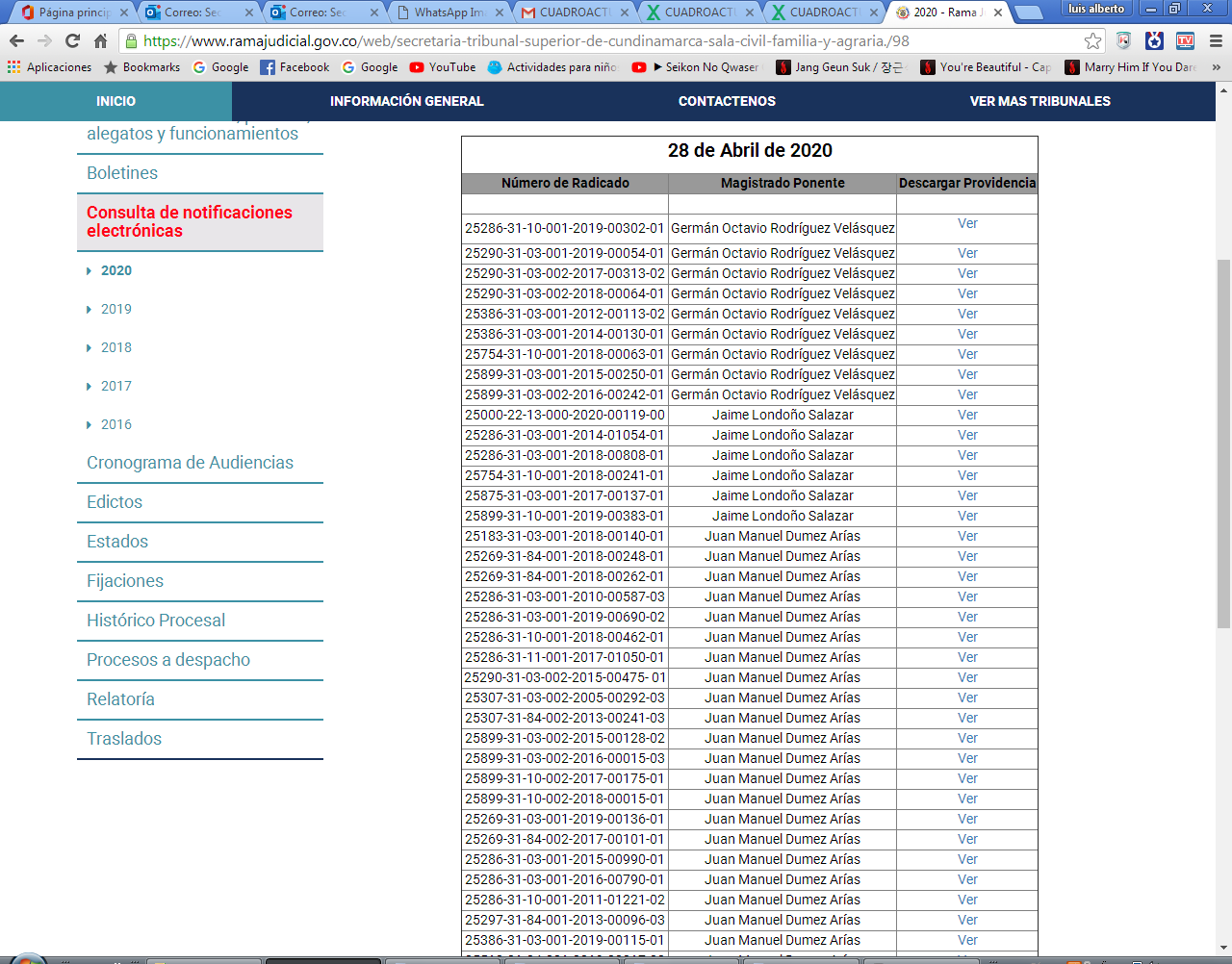 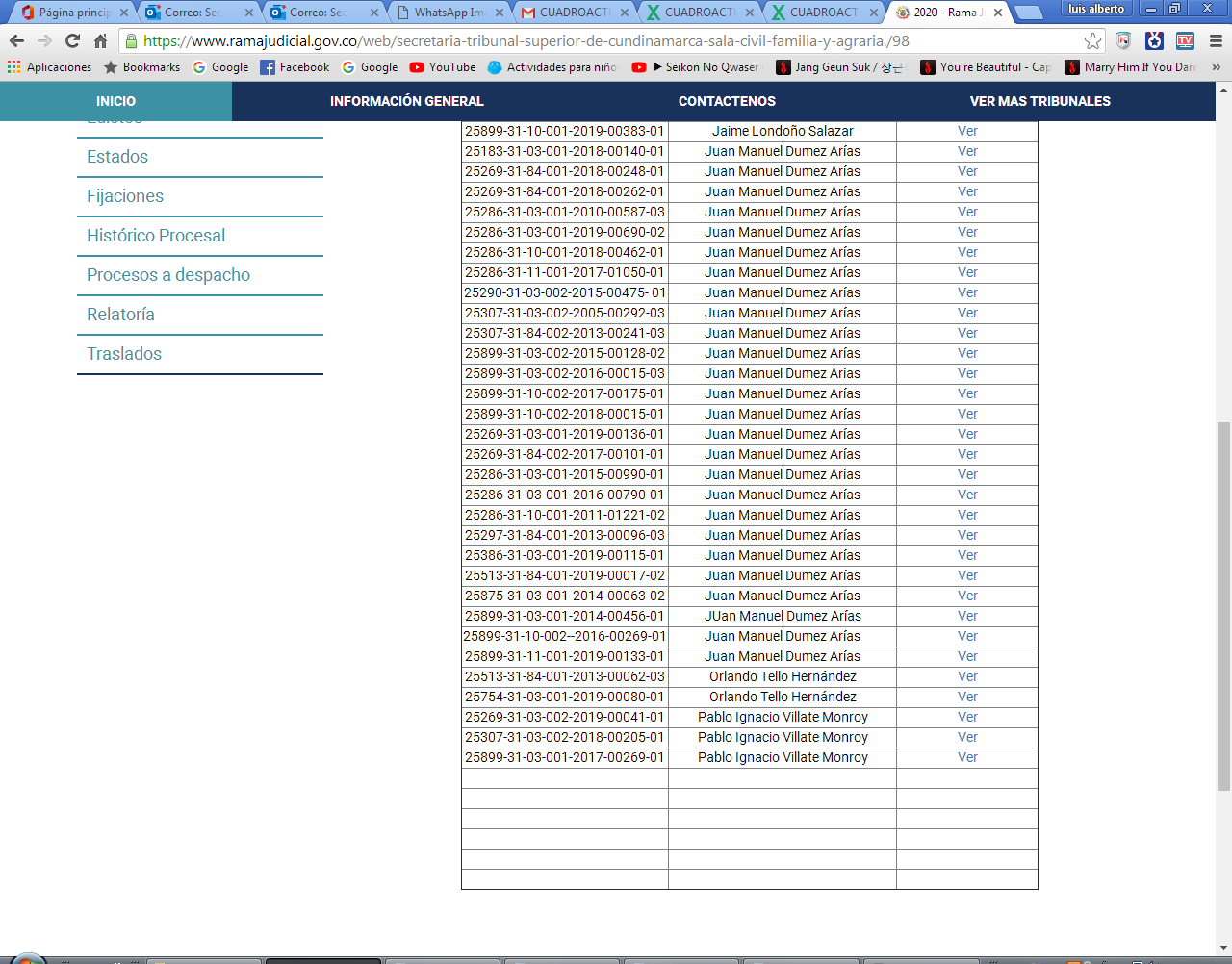 PARA LA PROVIDENCIA BUSCAMOS EL NÚMERO DEL RADICADO Y LE DAMOS CLICK EN VER, Y SE VISUALIZA Y LA PUEDE DESCARGAR: